Footway gritting and snow clearance standards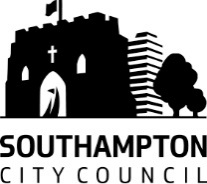 Following extended periods of extreme freezing conditions or snowfall we will divert staff from their normal duties to grit and clear main access footway routes and those with heavy pedestrian.There is no guarantee that these routes will be kept clear of slippery conditions but they represent the Council’s priority routes and will be targeted as resources permit.Advice for residents on clearing the footway outside their propertyResidents should not be put off clearing footways because they are afraid someone will get injured. There is no law stopping individuals from clearing snow and ice on the footway outside their homes or from public spaces. If an accident did happen, it’s highly unlikely that they would be held responsible as long as they are careful and use common sense to make sure that they don’t make the footway more dangerous than before.Apply for a grit binWe can’t provide grit bins everywhere but have developed a ranking system that takes into account both physical and community features. Grit from the bins is solely for the use on public roads and footways and should not be removed for private use.Requests for new grit bins and for the filling of existing bins should be made using the online form.